Мастер-класс для родителей«Слушаем музыку всей семьей»СЛАЙД№2ЦЕЛЬ: Совершенствование нетрадиционной формы работы с родителями, формирование их педагогической компетентности и вовлечение в воспитательно-образовательную деятельность детского сада. ЗАДАЧИ:  знакомить родителей с музыкой русских и зарубежных композиторов; приобщать родителей к работе по ознакомлению дошкольников с классической, народной и современной музыкой;  формировать умение слушать и слышать музыку, сопоставлять, сравнивать музыкальные произведения с цветом, поэтическим и художественным образом. ОБОРУДОВАНИЕ: магнитофон, музыкальные инструменты (бубны, барабан, треугольники, погремушки). Добрый день уважаемые родители.Я рада приветствовать вас у нас в гостях. А чтобы нам с вами было комфортнее далее работать, я предлагаю вам поделиться хорошим настроением, поприветствовать друг друга. Так мы это делаем с детками.«Ладошечка»Под музыку поглаживаем свою ладошечку, затем поглаживаем ладошечку соседа.Введение: Моя музыкально – педагогическая позиция основывается на том, что дети  дошкольного возраста должны воспитывается на высокохудожественных классических образцах искусства.  Степень воздействия классической, академической музыки на чувства детей оказывает сильное влияние. Общеизвестно, что музыка – это искусство прямого и сильного воздействия, которое предоставляет ни с чем не сравнимые возможности для развития творческого потенциала человека. Чем дольше ребёнок будет находиться в творческой атмосфере, тем больше это будет отражаться на развитии его культуры. Через совместную с родителями практическую деятельность дети смогут лучше понять развивающую роль искусства и художественного творчества.СЛАЙД№3По мысли Эрика Бёрна, известного американского психолога и психиатра, «Ребёнок – это источник интуиции, творчества, спонтанных порывов и радости». Следовательно, нам взрослым, надо только создать условия для их проявления и развития, другими словами, создать «романтический детский мир».Эмоционально положительным отношением, ровным спокойным тоном в общении, добротой и нежностью родители дают импульс к его творчеству. Разве не прекрасно, когда дети знают, что на «циферблате семейного дня» есть время для совместных творческих дел, когда они начинают испытывать потребность в каждодневном общении с искусством вместе с близкими людьми. Совместное прослушивание музыки – очень важный этап для установления эмоционального контакта ребёнка с родителями. Ибо заставить детей чем-либо заниматься невозможно при любой, даже самой благожелательной нашей мотивации.СЛАЙД№4 Материнская речь, чувства, поступки всегда передаются ребёнку, влияя на становление его характера и развитие способностей. Общение в процессе сотворчества уже само по себе и воспитание и образование. (в зал) Я сразу хочу спросить: кто дома регулярно слушает классическую музыку? (ответы)               Проблему эмоционального развития детей можно решить, организовав встречу с искусством. Я хочу сегодня вас в этом убедить.        Вашему вниманию предлагается несколько эффективных приемов развития эмоционального восприятия у детей в музыкальной деятельности с помощью зрительных, двигательных и слуховых анализаторов, для того чтобы  перейти от восприятия к сопереживанию, от сопереживания к воображению, от воображения к творчествуА теперь я предлагаю в путешествие отправиться!В детство всем нам заглянуть,Ну а вдруг понравится? Вы согласны? В добрый путь.СЛАЙД№5А начнем мы с вами путешествие с пальчиковой игрыПальчиковая игра «Ладушки» (авторская)Ладушки-ладошки,  -  4 хлопкаЗаглянем мы в окошко  -  рисуют «окошко»Мы в окошко – тук-тук-тук  -  стучат кулачком о ладошкуОткрывайте! Я – ваш друг!  -  руки разводят в стороныВытирайте ножки, заходите крошки!  Ведущий: Перед нами  музыкальная гостиная. Вы все когда-то мечтали побывать музыкантами. Ну, вот ваша мечта и сбудется. (Родителям нужно озвучить  текст, выбрав для себя нужные музыкальные инструменты. (1 мин)СЛАЙД№6 «Солнышко, выгляни скорей.Загляни в моё окно поскорей!»Ведущий: А вот сейчас нас встречает концертный зал  «Восприятие». Восприятие является  ведущим видом музыкальной деятельности.  Через восприятие музыки  ребёнок учится эмоционально откликаться на  окружающую его среду. СЛАЙД№7 Сегодня мы с вами познакомимся с творчеством Д.Д.Шостаковича и на примере его произведений посмотрим, как сделать процесс слушания музыки доступным и увлекательным для ребёнка. Д.Д.Шостакович – гениальный композитор нашего времени, человек, которого волновала судьба Родины, судьбы миллионов людей. Очень известен его сборник «Танцы кукол», который составлен из 7 пьес, использованных в его балетах. Вы знаете, что почувствовать настроение, выраженное в музыке, проследить, как оно меняется, это и означает понять музыкальное произведение. Давайте прислушаемся, как звучат три вальса Д.Д.Шостаковича: все они различны по настроению. Слово «вальс» в переводе с французского означает «кружиться». Чаще это плавный танец. Но вальсы бывают разные: стремительные, радостные, быстрые, или нежные, медленные, грустные, или очень весёлые, шутливые. Попробуйте сами определить характер каждой пьесы, чувства, выраженные в них. Исполняется «Вальс», /ответы родителей/ Да, первый вальс грустный, печальный, жалобный, тихий. Музыка очень душевная, искренняя, звучит тепло, просто и жалобно. А второй вальс? Исполняется фрагмент «Лирического вальса» /ответы родителей/ Да, он звучит нежно и взволнованно, этот вальс стремительный, полётный, так и хочется покружиться под эту музыку! Каков же третий вальс? Исполняется «Вальс-шутка» /ответы родителей/ Он тоже весёлый, но очень тихий, отрывистый, как будто танцуют игрушки, куклы, и название его говорит само за себя – «Вальс – шутка».Музыку можно не просто слушать, а ещё и оркестровать её. Как вы думаете, на каком из представленных инструментов (бубен, барабан, треугольник) можно сыграть эту отрывистую, высокую мелодию? Родители исполняют «Вальс-шутку» на треугольниках. Под музыку «Лирического вальса» давайте попробуем потанцевать. Можно взять в руки лёгкий шарф, чтобы он помог вам найти движения плавные, а иногда и порывистые. Кто хочет попробовать сыграть этот вальс? В крайних частях можно играть на треугольнике – это танцует Фея, а в средней части, когда танцуют куклы, – на погремушках, бубнах. (Родители танцуют и исполняют на инструментах «Вальс – шутку»). Мы с вами познакомились с вальсами кукол. Но у Д.Д.Шостаковича есть и другие танцы для них. Мы говорили о характере вальса, танцевали, оркестровали эти пьесы. На нашем примере вы можете познакомить ваших детей не только с вальсами, но и с «Гавотом», «Полькой», «Романсом», «Шарманкой». А теперь я вам загадаю музыкальную загадку.На экране скрыта картина Леонардо да Винчи «мадонна Вита» предлагаю угадать при помощи музыки, о чем эта картина? Звучит мелодии Аве Мария. О чем эта музыка? Подсказала ли музыка сюжет картины (молитва, спокойствие. Умиротворение, нежность)СЛАЙД№8Предлагаю посмотреть внимательно на эту картину под музыкуНу что, у нас получается понемногу (ДА)И в детство мы нашли дорогу? (ДА)Ну что ж, оценим ваши знанья. (Ведущий берет корзинку с орешками.)Есть у меня орешки мудрости
И в них сокрыт секрет…
Их раздадим  мы  вам,
В одних пословицы – конец,
В других – ее начало.Звучит музыка. Ведущий  командам  раздаёт орешки. Коллеги  открывают орешки.  В ходе обсуждения  собирают пословицы и поговорки по смыслу.Пословицы и поговорки.Детишек воспитать – не курочек пересчитать.В одиночку не одолеешь и кочку.Ребенок – это воск, что хочешь, то и сольешь.Играть играй, да дело знай.Какие мудрые пословицы… Они подтверждают:Нет ничего прекрасней на свете
Счастливой и дружной семьи,
Где мамы и папы, и внуки, и дети,
Живут в мире, дружбе, любви!Но мир без искусства
Нам всем будет тесен,
Вы все убедились, друзья.
А музыка – главное чудо на свете,
И с детства - наша путеводная звезда.СЛАЙД №9В своей работе мы используем различные темы для знакомства детей с музыкой. Например:  Музыка выражает настроения, чувства, характер людей.  Песня, танец, марш.  Музыка рассказывает о животных и птицах.  Природа и музыка.  Сказка в музыке. Последняя тема очень близка детям. Я хочу предложить вам попробовать поговорить с нами о музыке. Кто готов? Замечательно! Слушаем произведение Эдварда Грига «Шествие гномов».  Какие вопросы вы зададите детям? (Какой характер у этой музыки? Кого она изображает? Какие гномы? Что они делали? Что необычного в музыке?) Что можно предложить детям? (Подвигаться, и из этого определить трёхчастность произведения.)СЛАЙД Можно представить себе картину: гномы отправились в поход за сокровищами. Они попали в пещеру, полную самоцветных камней. Вы слышали, как композитор передал их сияние в музыке. Затем, гномы отправились в обратный путь. Давайте попробуем нарисовать то, что каждый из вас услышал. (Исполняется «Шествие гномов» Э.Грига – родители рисуют на фоне музыки. Обсуждение рисунков.) ВОПРОСЫ ДЛЯ ОБСУЖДЕНИЯ:  Какое из прослушанных произведений вам понравилось больше и почему?  Какое из заданий вызвало наибольший интерес?  Что вызвало у вас затруднения? СЛАЙДДОМАШНЕЕ ЗАДАНИЕ: Подберите и послушайте с ребёнком музыку на тему «Музыка рассказывает о животных и птицах» и подберите к этой музыке стихотворение или сочините его вместе с ребёнком. Может, ваши дети захотят нарисовать «услышанное». Надеюсь, на нашей следующей встрече вы поделитесь с нами впечатлениями о проведенных вами занятиях. Я желаю вам, чтобы они стали минутами отдыха и сплочения вашей семьи. Успехов!Свое выступление, я хотела бы закончить словами Михаила Казиника: «Если вы хотите, чтобы ваши дети сделали первый возможный шаг к Нобелевской премии, начинайте не с химии, а с музыки. Ибо абсолютное большинство Нобелевских лауреатов в детстве были окружены музыкой. Ибо музыка – пища для мозга, в ее структурах все последующие научные открытия. И Энштейн со скрипкой, и Планку у рояля – не прихоть, Божественая необходимость»Памятка для родителей«Как слушать музыку с ребёнком?»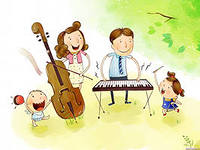 Как долго? Внимание ребёнка 2-4 лет к непрерывно звучащей музыке устойчиво в течение 1 – 2,5 минут, а с небольшими перерывами в звучании между пьесами – в течение 5 – 7 минут. Слушание может быть более или менее продолжительным в зависимости от индивидуальных особенностей ребёнка, его физического состояния.	Как?Заранее приготовьте проигрыватель диска (или другую технику). Найдите пьесу, которую вы будете слушать. Определите силу звука. Музыка не должна звучать громко! Предупредите членов семьи, чтобы было тихо и чтобы в комнату во время звучания музыки не входили. Пригласите ребёнка слушать музыку, можно позвать также и кого-то из членов семьи. И дети, и взрослые слушают музыку сидя.	Когда?Выберите удобное для ребёнка и взрослого время в течение дня (когда ребёнок не увлечен игрой, не возбуждён приходом кого-либо в дом, хорошо себя чувствует). Лучше всего после завтрака или дневного сна.	Что?«Детский альбом» П.Чайковского, «Картинки с выставки» М Мусоргского, «Карнавал животных» К.Сен-Санса, а также Э.Грига, Д.Шостаковича. Д. Кабалевского и т.д.	Песни, которые любит и выделяет ребёнок. Это могут быть песни из мультфильмов и детских кинофильмов. Ребёнок может их слушать или исполнять вместе с героем, танцевать под них.	Необходимо, чтобы взрослые терпеливо и бережно поддерживали интерес ребёнка.       Слушать записи песен и подпевать ребёнок может стоя, сидя, играя. Родители говорят, что дети, подпевая, часто усаживают в ряд свои игрушки (кукол, мишек) или рассматривают книги. Родители на детских утренниках – не только гости, но и участники. Дети приглашают их на парную пляску, вместе с ребятами они поют песни, участвуют в играх, а весной уже можно ставить маленькие инсценировки с участием не только ребёнка, но и его родителей. В этом случае музыкальный руководитель уже проводит индивидуальные репетиции отдельно с каждым из родителей в удобное для него время, причём  в отсутствии детей. Взрослых необходимо научить читать выразительно текст, разыгрывать сценку. 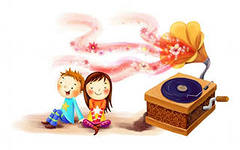 УСПЕХОВ!Репертуар для слушания музыки для всей семьиКомпозиторРепертуарЛ.Бетховен«Лунная соната»; «Сурок»; соната №17 – (ре минорМ.И. Глинка«Жаворонок»; «Вальс-фантазия»; «Камаринская» (фантазия для оркестра);«Детская полька».Произведения из детского альбома «Бусинки»Э.ГригСюита №1 для оркестра из музыкальной драмы «Пер Гюнт» - «Утро»; «Танец Анитры»; «В пещере горного короля».Д.Кабалевский«Старинный танец»; «Вальс»; «Танец молодого бегемота»; «Артистка», «Кавалерийская».М.Мусоргский«Балет невылупившихся птенцов»; «Картинки с выставки»; «Слеза».В.А.Моцарт«Музыкальная шутка»; «Весенняя песня»; «Турецкое рондо»; «Колыбельная».С.Прокофьев«Петя и волк» - симфоническая сказка для детей. Балет «Золушка» (фрагменты); сборник «Детская музыка».С.Рахманинов«Итальянская полька»Н.Римский-Корсаков«Сказка о царе Салтане»; опера «Снегурочка» - «Пляска птиц».Г.Свиридов«Романс»; «Упрямец»; «Колыбельная»; «Военный марш»; «Ласковая просьба»; «Парень с гармошкой»; «Зима пришла»; «Тройка».К.Сен-Санс«Карнавал животных» - «Королевский марш льва»; «Лебедь»; «Слоны»; «Кенгуру»; «Ослик»; «Аквариум»; «Курицы и петух»; « Черепаха»; «Кукушка».П.И.ЧайковскийБалет «Лебединое озеро» -  «Танец маленьких лебедей»; «Одетта и Зигфрид»; «Финал»; «Вальс», Балет «Щелкунчик» - «Дуэт Мари и Принца»; «Колыбельная»; «Мыши»; «Вальс снежных хлопьев»;  «Марш»; «Вальс цветов»; «Испанский танец – Шоколад»; «Арабский – Кофе»; «Китайский – Чай». Балет «Спящая красавица» - «Адажио» (Принц и Принцесса); «Фея Карабос»; «Фея Сирени»; «Вальс»; «Кот в сапогах и Белая кошечка»,Альбом «Времена года», «Детский альбом»  Д.Шостакович«Танцы кукол».Ф.Шуберт«Аве Мария»; «Музыкальный момент»; «Серенада».Р.Шуман«Смелый наездник»; «Всадник»; «Первая потеря»; «Порыв»; «Бабочки»; «Маленький романс»; «Песня итальянских моряков»; «Веселый крестьянин».Словарь,  характеризующий эмоционально-образное содержание музыки.Словарь,  характеризующий эмоционально-образное содержание музыки.Веселая Радостная, игривая, задорная, звонкая, озорная, шутливая, бойкая, смешная, забавная, резвая, прыгучая, скачущая, солнечная, сверкающая, танцевальная, плясовая, улыбающаяся.ГрустнаяПечальная, жалобная, тоскливая, скорбная, хмурая, обиженная, плачущая, просящаяНежнаяЛасковая, задумчивая, мечтательная, легкая, светлая, прозрачная.СпокойнаяДобрая, приветливая, неторопливая, убаюкивающая, колыбельная, плавная, мягкая, гладкая, напевная, протяжная, хороводная.Торжественная Праздничная, бодрая, важная, маршевая, четкая, отчетливая, гордая, могучая, победная.МужественнаяБесстрашная, боевая, смелая, отважная, решительная, сильная, богатырская, грозная, военная, солдатская, суровая, строгая, уверенная, храбрая, твердаяВзволнованнаяВстревоженная, стремительная, вьюжная, метельная, ненастная, тревожная, беспокойная, торопливая.СерьезнаяСдержаннаяТаинственнаяСказочная, волшебная, колючая, пугливая, опасливая, осторожная, настороженная, загадочная, отрывистая, острая, подкрадывающаясяСтрашнаяЗлая, грубая, тяжелая, сердитая, недовольная, темная.